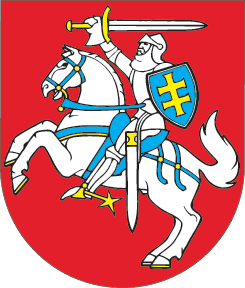 LIETUVOS RESPUBLIKOSSVEIKATOS DRAUDIMO ĮSTATYMO NR. I-1343 2 IR 6 STRAIPSNIŲ PAKEITIMOĮSTATYMAS2019 m. gruodžio 17 d. Nr. XIII-2698Vilnius1 straipsnis. 2 straipsnio pakeitimasPakeisti 2 straipsnio 11 dalį ir ją išdėstyti taip:„11. Tarpvalstybinė sveikatos priežiūra – kitoje Europos ekonominės erdvės valstybėje sveikatos priežiūros specialistų apdraustiesiems teikiamos asmens sveikatos priežiūros paslaugos, siekiant įvertinti, palaikyti ar pagerinti jų sveikatos būklę, taip pat vaistų, medicinos pagalbos priemonių ir medicinos priemonių (prietaisų) išrašymas ir išdavimas. Tarpvalstybinė sveikatos priežiūra neapima socialinių paslaugų ir patarnavimų, nepriskirtų asmens sveikatos priežiūrai, transplantacijai skirtų audinių, ląstelių ir (arba) organų paskirstymo bei gavimo ir skiepijimo paslaugų pagal gyventojų skiepijimo nuo užkrečiamųjų ligų programas ir nėra taikoma suimtųjų ir nuteistųjų, atliekančių arešto, terminuoto laisvės atėmimo ir laisvės atėmimo iki gyvos galvos bausmes, asmens sveikatos priežiūrai.“2 straipsnis. 6 straipsnio pakeitimas1. Papildyti 6 straipsnio 4 dalį 22 punktu: „22) suimtieji ir nuteistieji, atliekantys arešto, terminuoto laisvės atėmimo ir laisvės atėmimo iki gyvos galvos bausmes.“2. Pakeisti 6 straipsnio 5 dalį ir ją išdėstyti taip:„5. Lietuvos Respublikos privalomosios pradinės karo tarnybos karių, taip pat privalomosios karo tarnybos karių, paskelbus mobilizaciją pašauktų į karinius mokymus įgyti pagrindinio karinio parengtumo, užsieniečių, pateikusių prašymą suteikti jiems prieglobstį Lietuvos Respublikoje, taip pat užsieniečių, kuriems suteikta laikinoji apsauga Lietuvos Respublikoje, ir visuomenei pavojingą veiką padariusių asmenų, kuriems teismo nutartimi paskirtos priverčiamosios medicininio pobūdžio priemonės, sveikatos priežiūra apmokama iš valstybės biudžeto lėšų Lietuvos Respublikos Vyriausybės ar jos įgaliotos institucijos nustatyta tvarka.“3. Pakeisti 6 straipsnio 6 dalį ir ją išdėstyti taip:„6. Privalomojo sveikatos draudimo fondas disponuoja valstybės biudžeto lėšomis, skirtomis šio straipsnio 4 dalyje nurodytų asmenų privalomajam sveikatos draudimui ir asmenų, nurodytų šio straipsnio 5 dalyje, sveikatos priežiūros paslaugoms apmokėti, išskyrus atvejus, kai šios paslaugos teikiamos krašto apsaugos ministro ar vidaus reikalų ministro valdymo srities sveikatos priežiūros įstaigose.“3 straipsnis. Įstatymo įsigaliojimas ir įgyvendinimas1. Šis įstatymas, išskyrus šio straipsnio 2 dalį, įsigalioja 2020 m. sausio 1 d.2. Lietuvos Respublikos Vyriausybė ir Lietuvos Respublikos sveikatos apsaugos ministras iki 2019 m. gruodžio 31 d. priima šio įstatymo įgyvendinamuosius teisės aktus.Skelbiu šį Lietuvos Respublikos Seimo priimtą įstatymą.Respublikos Prezidentas	Gitanas Nausėda